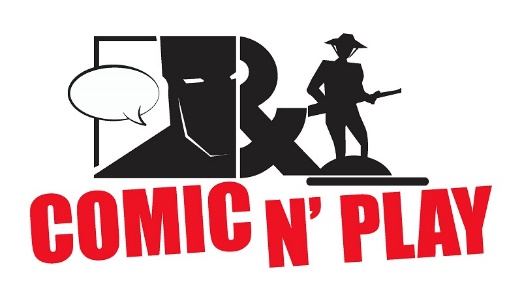 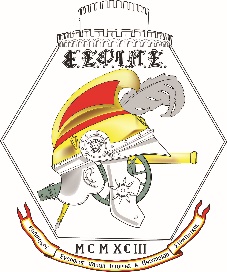 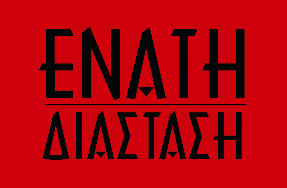 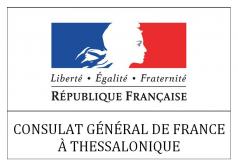 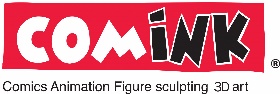 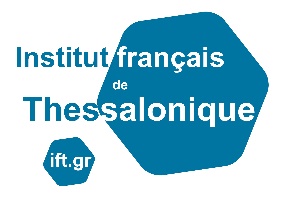 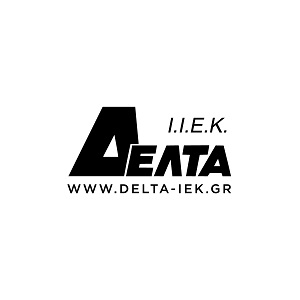 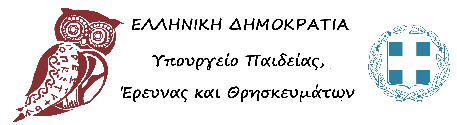 15η ΕΚΘΕΣΗ ΚΟΜΙΚΣ &ΕΠΙΤΡΑΠΕΖΙΩΝ ΠΑΙΧΝΙΔΙΩΝCOMIC N’ PLAY 2016Αστεία Πράγματα/Drôles de Choses15-18 ΔΕΚΕΜΒΡΙΟΥ 2016ΓΑΛΛΙΚΟ ΙΝΣΤΙΤΟΥΤΟ ΘΕΣΣΑΛΟΝΙΚΗΣΛεωφόρος Στρατού 2Α, Τ.Θ. 18103, 54640, Θεσσαλονίκη | 2310 82 12 31 | www.ift.grΠΡΟΓΡΑΜΜΑπρολογοσ	2ΒΙΒΛΙΟΠΑΡΟΥΣΙΑΣΕΙΣ	5Α ΒΕΤΤΕR STORY / ENATH ΔΙΑΣΤΑΣΗ	5 ΝΕΕΣ ΚΥΚΛΟΦΟΡΙΕΣ ΑΠΟ ΤΙΣ ΕΚΔΟΣΕΙΣ  JEMMA PRESS	5Θεοι σε κριση / web comics	6Εξαρχεια: L' orange amere / futuropolis	6DENIS THE MENACE AND GNASHER / BEANO	6GRamers: THE COMIC / WEB COMICS	7Ομιλιες - εργαστηρια - διαγωνισμοι	7EIKAΣΤΙΚΗ ΔΡΑΣΗ: ΠΡΟΣΩΠΑ της ΜΕΣΟΓΕΙΟΥ	7Requiem For Greece	7ΜΕΤΑΦΡΑΖΟΝΤΑΣ ΚΟΜΙΚΣ	8ΣΧΕΔΙΑΖΟΝΤΑΣ MANGA - Mέρος 'α	8ΕΡΓΑΣΤΗΡΙΟ ΒΑΦΗΣ ΜΙΝΙΑΤΟΥΡΑΣ	8ΠΑΙΔΙΚΗ ΓΩΝΙΑ - ΕΡΓΑΣΤΗΡΙΟ 3d Origami	9ΠΑΙΔΙΚΗ ΓΩΝΙΑ - ΟΝΕΙΡΟΜΑΓΕΙΡΕΜΑΤΑ	9RETROSPECTIVE	9ΣΧΕΔΙΑΖΟΝΤΑΣ ΜΑΝGA - meροσ 'Β	9ΣΧΕΔΙΑΖΟΝΤΑΣ ΚΟΜΙΚΣ	9H TEXNH TOY COMIC STRIP 	10MEΣΑΙΩΝΙΚΗ ΟΠΛΟΤΕΧΝΙΚΗ - ΔΥΟ ΟΠΛΑ ΤΟΥ ΒΥΖΑΝΤΙΟΥ	10ΣΕΜΙΝΑΡΙΟ ΔΗΜΙΟΥΡΓΙΚΗΣ ΓΡΑΦΗΣ	11Η ΤΕΧΝΗ ΤΟΥ ΑΝΙΜΑΤΙΟΝ	11ΠΑΙΧΝΙΔΙΑ - ΔΙΑΓΩΝΙΣΜΟΙ	11-12ΑΛΛΕΣ ΔΡΑΣΕΙΣ	12ΕΚΘΕΣΗ POLAROIDS	12ΠΡΟΒΟΛΗ ΤΑΙΝΙΩΝ ΚΙΝΟΥΜΕΝΩΝ ΣΧΕΔΙΩΝ ΜΙΚΡΟΥ ΜΗΚΟΥΣ	12PARTIES 15-19 Δεκεμβριου	12ΑΠΟΧΑΙΡΕΤΙΣΤΗΡΙΟ PARTY	13Πληροφοριες &χορηγοι	13-16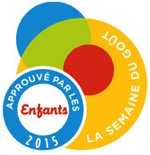 Οι εκδόσεις ΈΝΑΤΗ ΔΙΑΣΤΑΣΗ και ο ΕΛΛΗΝΙΚΟΣ ΣΥΛΛΟΓΟΣ ΦΙΛΩΝ ΙΣΤΟΡΙΑΣ & ΠΑΙΧΝΙΔΙΩΝ ΣΤΡΑΤΗΓΙΚΗΣ (Ε.Σ.Φ.Ι.Π.Σ.), σε συνεργασία με το εργαστήριο ελευθέρων σπουδών COMINK, το ΓΑΛΛΙΚΟ ΙΝΣΤΙΤΟΥΤΟ ΘΕΣΣΑΛΟΝΙΚΗΣ και με την υποστήριξη του Ι.Ε.Κ. ΔΕΛΤΑ, διοργανώνουν από την Πέμπτη 15 Δεκεμβρίου έως και την Κυριακή 18 Δεκεμβρίου, την 15η έκθεση κόμικς και επιτραπέζιων παιχνιδιών COMIC Ν’ PLAY 2016, με τίτλο "ΑΣΤΕΙΑ ΠΡΑΓΜΑΤΑ".Η έκθεση θα φιλοξενηθεί στην αίθουσα Αλλατίνι-Ντασώ του Γαλλικού Ινστιτούτου Θεσσαλονίκης (Λεωφ. Στρατού 2Α) και αποτελεί τη συνέχεια ενός επιτυχημένου θεσμού στα πολιτιστικά δρώμενα της πόλης, που «κλείνει» φέτος 15 χρόνια συνεχούς παρουσίας, αποτελώντας έτσι την μακροβιότερη εκδήλωση του είδους της στην χώρα μας.Στην έκθεση κόμικς, που αποτελεί τον κορμό της διοργάνωσης, θα παρουσιαστούν τα πρωτότυπα έργα περισσοτέρων από 50 δημιουργών κόμικς της ελληνικής σκηνής- ερασιτεχνών, νεοεμφανιζόμενων, επαγγελματιών και σπουδαστών του εργαστηρίου Comink- τα οποία θα περιλαμβάνονται και στον ομότιτλο κατάλογο της έκθεσης, την επιμέλεια και διάθεση του οποίου έχει αναλάβει, για μία ακόμη χρονιά, η Ένατη Διάσταση.Παράλληλα, οι επισκέπτες θα μπορούν, επίσης, να δουν από κοντά την διαδραστική μακέτα-παιχνίδι με θέμα: «Η Άλωση της Θεσσαλονίκης από τους Σαρακηνούς», που ετοίμασε ο σύλλογος Ε.Σ.Φ.Ι.Π.Σ. ειδικά για την φετινή διοργάνωση επιχειρώντας να αναδείξει μια άγνωστη, σχετικά, πτυχή της μεσαιωνικής ιστορίας της Θεσσαλονίκης, αλλά και να θαυμάσουν ένα αντίγραφο, σε φυσικό μέγεθος, μιας μεσαιωνικής αλυσιδωτής πανοπλίας, κατασκευασμένο από τον ερευνητή Νίκου Κουζίνη.Τα εργαστήρια και οι σχολικές ξεναγήσεις του COMIC Ν’ PLAY 2016 τελούν υπό την αιγίδα του Υπουργείου Παιδείας, Έρευνας και Θρησκευμάτων. Έλληνες και ξένοι δημιουργοί  θα παρουσιάσουν το έργο τους σε ειδικές εκδηλώσεις. Επίτιμοι προσκεκλημένοι της φετινής διοργάνωσης είναι ο βρετανός Nigel Parkinson, σχεδιαστής της κλασικής βρετανικής σειράς κόμικς Denis the Menace and Gnasher και συνεργάτης των ιστορικών ανθολογιών Τhe Beano και The Dandy με την κολορίστρια Νika Nartova, καθώς και ο ελληνικής καταγωγής δημιουργός από το Βέλγιο Δημήτρης Μαστώρος, ο οποίος διακρίθηκε για το έργο του Εξάρχεια: L’ Οrange Αmère και το οποίο παρουσιάζεται για πρώτη φορά στην Ελλάδα.Κατά τη διάρκεια του COMIC Ν’ PLAY 2016, θα διεξαχθούν επιδείξεις πάνω σε επιτραπέζια παιχνίδια και παιχνίδια ρόλων αλλά και πλήθος δημιουργικών εργαστηρίων, με ελεύθερη συμμετοχή για τους επισκέπτες όλων των ηλικιών. Οι επιδείξεις αυτές θα γίνονται από ομάδες που ειδικεύονται στην «τέχνη» του gaming και στη φετινή διοργάνωση τον ρόλο αυτό ανέλαβαν ο σύλλογος Ε.Σ.Φ.Ι.Π.Σ., το κατάστημα Underworld Games, η ομάδα Requiem for Greece, η ομάδα Dragon Tale από τις Σέρρες και η δημιουργική ομάδα της Gamecraft.Το COMIC ’N PLAY 2016 πλαισιώνουν και φέτος μια ποικιλία από δωρεάν σεμινάρια και εργαστήρια (Παρασκευή 16 έως Κυριακή 18 Δεκεμβρίου), αλλά και η προβολή των βραβευμένων ταινιών του φεστιβάλ Τhessaloniki Animation Festival (Δευτέρα, 19 Δεκεμβρίου).Tέλος, οι επισκέπτες που θα επισκεφθούν τον χώρο της έκθεσης φορώντας τις δικές τους στολές cosplay, θα έχουν την ευκαιρία να διαγωνιστούν και να διεκδικήσουν μία από τις τρείς δωροεπιταγές κόμικς, προσφορά των πολυκαταστημάτων Public.	Από το απόγευμα της Πέμπτης 15 Δεκεμβρίου μέχρι και το βράδυ της Κυριακής 18 Δεκεμβρίου (10.00π.μ-22.00μ.μ.) θα λειτουργεί bazaar εκδοτικών οίκων και εξειδικευμένων στα κόμικς καταστημάτων, με ελληνικές και ξενόγλωσσες εκδόσεις, παρουσιάσεις νέων εκδόσεων, προσφορές και ευκαιρίες για τους επισκέπτες. Στο φετινό bazaar συμμετέχουν οι εκδόσεις Jemma Press, Web Comics, Ένατη Διάσταση, Comicdom Press, Ink Situ και Add Art, η Λέσχη Φίλων Κόμικς και το ηλεκτρονικό κατάστημα Retrocomics.gr, με μεταχειρισμένα και σπάνια τεύχη κόμικς για όλες τις ηλικίες, καθώς και τα εξειδικευμένα βιβλιοπωλεία Comicstrip, Jemma Books & Comics και Le Livre Ouvert. Το χώρο του gaming θα εκπροσωπήσουν τα καταστήματα Anime House, Mαθηματική Βιβλιοθήκη και Blitz, με έξυπνα επιτραπέζια παιχνίδια, παιχνίδια με κάρτες, συλλεκτικά είδη, είδη δώρων και κατασκευές.Επιπλέον, οι επισκέπτες θα έχουν την ευκαιρία να γνωρίσουν τη δουλειά νέων Ελλήνων δημιουργών κόμικς μέσα από τις εκδόσεις που θα παρουσιαστούν στον χώρο των αυτοχρηματοδοτούμενων εκδόσεων, που θα πλαισιώνει την έκθεση.Οι επισκέπτες της διοργάνωσης θα έχουν την ευκαιρία να γιορτάσουν μαζί με τους προσκεκλημένους δημιουργούς και διοργανωτές τα 15 χρόνια του COMIC Ν’ PLAY απολαμβάνοντας ένα ποτήρι κρασί που θα προσφέρει το rock bar Dizzy Dolls κατά την τελετή των εγκαινίων της διοργάνωσης, αλλά και σε μια σειρά από μουσικές βραδιές από την Πέμπτη 18 μέχρι και την Δευτέρα 19 Δεκεμβρίου, που θα φιλοξενηθούν αντιστοίχως  στα γνωστά ροκ στέκια της Θεσσαλονίκης U flecku Garden Brew Pub, Wonderwall Coffee & Cocktails Roof, Eightball Club, Otto Dix Beer House-Restaurant και Bolivar Rock Café Bar.Το COMIC Ν’ PLAY 2016 θα λήξει μ’ ένα μεγάλο αποχαιρετιστήριο χριστουγεννιάτικο party, με κληρώσεις δώρων, που θα φιλοξενηθεί στην αίθουσα της γκαλερί Αλλατίνι- Ντασώ του Γαλλικού Ινστιτούτου Θεσσαλονίκης (Τρίτη, 20 Δεκεμβρίου).Για την φετινή διοργάνωση επίσημος χορηγός επικοινωνίας είναι ο ραδιοφωνικός σταθμός FM 1055 Rock (www.1055rock.gr) της Θεσσαλονίκης, ενώ υποστηρίζουν επικοινωνιακά οι τηλεοπτικοί σταθμοί ET3 (www.ert.gr) και TV 100, οι ραδιοφωνικοί σταθμοί FM 102, FM 9,58 και FM 100 (www.fm100.gr) και μέσω διαδικτύου το Biscotto Group (biscottoradio.gr  &  www.biscotto.gr) και το κανάλι youtube των GRamers (http://youtube.com/gramerschan).Μεγάλοι δωροθέτες της διοργάνωσης είναι η επιχείρηση AS Company και η αλυσίδα πολυκαταστημάτων Public, το κατάστημα Fantom Toys και η αλυσίδα εστιατορίων Τ.G.I. Fridays.H διοργάνωση γίνεται με την ευγενική υποστήριξη του F2G από την WIND.ΕΓΚΑΙΝΙΑ ΠΕΜΠΤΗ 15 ΔΕΚΕΜΒΡΙΟΥ 2016  / ΩΡΑ: 20:00μ.μ.Η ΕΙΣΟΔΟΣ ΓΙΑ ΤΟ ΚΟΙΝΟ ΕΙΝΑΙ ΕΛΕΥΘΕΡΗΑ better Story / ενατη διαστασηΠαρασκευή 16 Δεκεμβρίου | 21.00μ.μ. | ΓΙΘ Αίθουσα NehamaΠόσο δύσκολο είναι να αφηγηθεί κανείς μια ιστορία χωρίς λόγια; Υπάρχει λόγος το πρώτο σου άλμπουμ να εκτείνεται σε 220 σελίδες; Και πόσο «πειραματικός» μπορεί να γίνει ένα δημιουργός αφηγούμενος μια ιστορία αγάπης; Αυτά είναι κάποια από τα ερωτήματα στα οποία θα κληθεί να απαντήσει η Λένα, για τη νέα δουλειά της οποίας θα μιλήσουν οι σκιτσογράφοι Νίκος Κούτσης και Σταύρος Κιουτσιούκης.Συντονιστής: Νίκος Δαλαμπύρας (εκδότης, ραδιοφωνικός παραγωγός)ΝΕΕΣ ΚΥΚΛΟΦΟΡΙΕΣ ΑΠΟ ΤΙΣ ΕΚΔΟΣΕΙΣ JEMMA PRESS Σάββατο 17 Δεκεμβρίου | 18.00μ.μ. | ΓΙΘ Αίθουσα NehamaΕπί τη ευκαιρία της κυκλοφορίας των νέων άλμπουμ «Τα Χρονικά του Δρακοφοίνικα: Νηφάλιος Νάνος», «Το Ρομπότ και το Κορίτσι: Η Τριλογία», «Εικόνες στα Σύννεφα», «Προτελευταίοι Ξανά» και «Mezolith: Όνειρα και Εφιάλτες στην Εποχή του Λίθου», ο εκδότης Λευτέρης Σταυριανός παρουσιάζει στο κοινό της Θεσσαλονίκης τις νέες του εκδόσεις.Συντονιστής: Σταύρος Κιουτσιούκης (σκιτσογράφος)ΘΕΟΙ ΣΕ ΚΡΙΣΗ/ WEB COMICSΣάββατο 17 Δεκεμβρίου | 19.00μ.μ. | ΓΙΘ Αίθουσα Nehama Ο Γιώργος Μελισσαρόπουλος παρουσιάζει το κόμικ του Θεοί Σε Κρίση, για πρώτη φορά στη Θεσσαλονίκη, στο Γαλλικό Ινστιτούτο. Ο Meliss θα μιλήσει για το άλμπουμ του και θα υπογράψει τα αντίτυπα των παρευρισκομένων. Θα εξηγήσει την κατάσταση στην οποία έφτασε ο Όλυμπος, ώστε να καταφύγει στον Διεθνή Νομισματικό Θεό. Για τον Δία και τους υπόλοιπους θεούς που καταχράστηκαν θεϊκή περιουσία και ανάγκασαν τον Ερμή να βγει παγανιά για να μπαλώσει τα σπασμένα. Επιπλέον, για τους γαλλόφωνους επισκέπτες της παρουσίασης, θα υπάρχουν και αντίτυπα του Nom de Zeus: La Crise Grecque Vue de l’Olympe, στα γαλλικά.Συντονιστής: Σταύρος Κιουτσιούκης (σκιτσογράφος)ΕΞΑΡΧΕΙΑ: L’ORANGE AMERE/ ΔΗΜΗΤΡΗΣ ΜΑΣΤΩΡΟΣ (Βέλγιο)  Σάββατο 17 Δεκεμβρίου | 20.00μ.μ.| ΓΙΘ Αίθουσα NehamaΟ Δημήτρης Μαστώρος παρουσιάζει για πρώτη φορά στην Ελλάδα τη δουλειά που εντυπωσίασε κοινό και κριτικούς. Tην αποκλειστική διάθεση του βιβλίου του θα έχει κατά την διάρκεια της έκθεσης το περίπτερο του γαλλόφωνου βιβλιοπωλείου Le Livre Ouvert.Συντονιστής: Πάνος Κρητικός (εκπαιδευτικός, εκδότης)DENIS THE MENACE AND GNASHER / ΝIGEL PARKINSON (Αγγλία) & NIKA NARTOVA (Ρωσία)  Σάββατο 17 Δεκεμβρίου | 21.00μ.μ. | ΓΙΘ Αίθουσα Nehama Ο Nigel Parkinson σχεδιαστής της κλασικής βρετανικής σειράς κόμικς Denis the Menace & Gnasher και συνεργάτης των ιστορικών ανθολογιών Τhe Beano και The Dandy και η Νika Nartova (χρώμα) μιλούν για τη δουλειά τους και τον χαρακτήρα που το ελληνικό κοινό γνώρισε ως Ντένις ο Τρομερός, μέσα από τις σελίδες του θρυλικού περιοδικού Βαβούρα.Συντονιστής: Νίκος Δαλαμπύρας (εκδότης, ραδιοφωνικός παραγωγός)GRamers : The Comic/ Web ComicsΚυριακή 18 Δεκεμβρίου | 17.00μ.μ.| ΓΙΘ Αίθουσα Nehama Ο Δημήτρης και ο Θοδωρής, ο Θοδωρής και ο Δημήτρης, οι GRamers τέλος πάντων, θα μιλήσουν για πρώτη φορά δημόσια για το έγκλημα κατά της ανθρωπότητας που διέπραξαν, να γράψουν το σενάριο ενός κόμικ. Και το έγραψαν, το πήγαν στον Νικόλα Στεφαδούρο (Stef), ο οποίος αναγκάστηκε -μετά από απειλές ότι θα τον μετατρέψουν σε μεταλλαγμένο ποντικό- να τους το σχεδιάσει. Από εκεί και πέρα, το αποτέλεσμα ήταν αναμενόμενο. Ο Δημήτρης Παπαδόπουλος και ο Θοδωρής Παπαδάκης θα βρίσκονται λοιπόν στο Γαλλικό Ινστιτούτο για να σας τα πούνε και να σας υπογράψουν με ανεξίτηλο μαρκαδόρο στα βλέφαρα. Να φέρετε τον μαρκαδόρο.Συντονιστής: Σταύρος Κιουτσιούκης (σκιτσογράφος)ΕΙΚΑΣΤΙΚΗ ΔΡΑΣΗ «ΠΡΟΣΩΠΑ ΤΗΣ ΜΕΣΟΓΕΙΟΥ» / Διάλογος εικαστικής δημιουργίας Παρασκευή 16 Δεκεμβρίου | 19.00μ.μ.| ΓΙΘ Αίθουσα 22Η τέχνη σαν εργαλείο κοινωνικής αλλαγής. Την Παρασκευή 16 Δεκεμβρίου, οργανώνουμε μια δημιουργική δράση για να ζωγραφίσουμε και να πειραματιστούμε από κοινού. Τα "Πρόσωπα της Μεσογείου" είναι μια διεθνής καλλιτεχνική πρωτοβουλία. Μια καταγγελία των 36.000 θανάτων στη Μεσόγειο του 21ου αιώνα. Παρουσίαση: Γιώργος Κωνσταντίνου (εικονοπλάστης)Requiem For Greece / Tα Παιχνίδια Live Action Role Playing (L.A.R.P.)Παρασκευή 16 Δεκεμβρίου | 19.30 μ.μ.| ΓΙΘ Αίθουσα NehamaΗ ομάδα Requiem For Greece, με τον συντονισμό και τη συμμετοχή των αφηγητών του Thessaloniki by Night, θα παρουσιάσουν τη μυθοπλασία του παιχνιδιού Vampire και τη γενικότερη φύση των L.A.R.P. παιχνιδιών. Παράλληλα, θα παρουσιαστούν και οι δύο ανθολογίες διηγημάτων, εμπνευσμένων από τον κόσμο του παιχνιδιού Vampire, που συνέγραψαν τα μέλη/παίκτες του δικτύου Requiem For Greece.Συντονιστής: Ανδροκλής Γιάτσογλου (μέλος του συλλόγου Ε.Σ.Φ.Ι.Π.Σ.)ΜΕΤΑΦΡΑΖΟΝΤΑΣ ΚΟΜΙΚΣ Σάββατο 17 Δεκεμβρίου | 15.00 μ.μ. | ΓΙΘ Αίθουσα Nehama Οι συγγραφείς και μεταφραστές Αβραάμ Κάουα, Ηλίας Κατιρτζιγιανόγλου και Γιάννης Μιχαηλίδης μεταφράζουν κόμικς και συζητούν με τη μεταφρασεολόγο Ανθή Βηδενμάιερ, για τις ιδιαίτερες προκλήσεις που αντιμετωπίζουν, τα μυστικά της τέχνης τους, αλλά και τις μεταφραστικές επιλογές των εκδοτικών οίκων. Συντονίστρια: Ανθή Βηδενμάιερ (επίκουρος καθηγήτρια του Αριστοτελείου Πανεπιστημίου Θεσσαλονίκης)ΣΧΕΔΙΑΖΟΝΤΑΣ MANGA: Μέρος Α΄ - Από το Σενάριο στο ΧαρτίΣάββατο 17 Δεκεμβρίου | 16.00μ.μ. | ΓΙΘ Αίθουσα 19 Oι συμμετέχοντες θα έχουν την ευκαιρία να έρθουν σε μία πρώτη επαφή με την ιστορία και τις βασικές αρχές της ιαπωνικής τέχνης σχεδίασης κόμικς.Παρουσίαση: Αλέξανδρος Παπαγιάγκου (σκιτσογράφος, αρθογράφος)ΕΡΓΑΣΤΗΡΙΟ ΒΑΦΗΣ ΜΙΝΙΑΤΟΥΡΑΣΣάββατο 17 Δεκεμβρίου | 18.00μ.μ. |ΓΙΘ Αίθουσα 22 Κυριακή 18 Δεκεμβρίου | 19.30 μ.μ. | ΓΙΘ Αίθουσα 22Δύο έμπειροι παίκτες και μοντελιστές εξηγούν βήμα προς βήμα στους συμμετέχοντες το πως να συναρμολογήσουν και να χρωματίσουν  τις πλαστικές μινιατούρες που χρησιμοποιούνται στο διαρκώς αναπτυσσόμενο και διασκεδαστικό χόμπι του wargaming. Στο τέλος του εργαστηρίου ο κάθε συμμετέχων μπορεί να πάρει την μινιατούρα που ολοκλήρωσε  μαζί του.Παρουσίαση: Underworld Μοdelling TeamΤα αναλώσιμα του εργαστηρίου είναι προσφορά του καταστήματος Underworld Games.ΠΑΙΔΙΚΗ ΓΩΝΙΑ / ΕΡΓΑΣΤΗΡΙΟ ORIGAMIΚυριακή 18 Δεκεμβρίου |11.00π.μ. |ΓΙΘ Αίθουσα 19 Το 3D origami είναι μια μορφή χαρτοδιπλωτικής τέχνης που οι ρίζες της ανάγονται στην εποχή της Αναγέννησης. Στο εργαστήριο θα παρουσιαστούν τα υλικά και η βασική μέθοδος χαρτοδίπλωσης που απαιτείται για την κατασκευή μιας απλής φιγούρας. Απευθύνεται σε παιδιά και νέους για ηλικίες 8 έως 16 ετών.Παρουσίαση: Χάρτινος ΚόσμοςΠΑΙΔΙΚΗ ΓΩΝΙΑ / ΟΝΕΙΡΟΜΑΓΕΙΡΕΜΑΤΑΚυριακή 18 Δεκεμβρίου |11.00π.μ. |ΓΙΘ Αίθουσα 22Πρόκειται για ένα εργαστήρι μαγειρικής σύνθεσης. Σκοπός του εργαστηρίου είναι να εμφυσήσει στα παιδιά την κουλτούρα της υγιεινής διατροφής και να καταπολεμήσει την παιδική παχυσαρκία. Μέσα από την δημιουργία, τα παιδιά διασκεδάζουν και γεύονται τις υπέροχες υγιεινές κατασκευές τους, ενώ παράλληλα μαθαίνουν για την διατροφική αξία των υλικών που χρησιμοποιούν.  Aπευθύνεται σε παιδιά για ηλικίες από 3 έως 8 ετών.Παρουσίαση: Μama’s TaperΤα αναλώσιμα του εργαστηρίου είναι προσφορά του καταστήματος Stop and Shop.RETROSPECTIVE: ΕΙΚΟΝΟΓΡΑΦΗΣΗ – COMICS - ZΩΓΡΑΦΙΚΗΚυριακή 18 Δεκεμβρίου |16.00π.μ. |ΓΙΘ Αίθουσα 19O αναγνωρισμένος δημιουργός Βασίλης Γκογκτζιλάς παρουσιάζει τις τεχνικές που ανέπτυξε κατά την πορεία της εικοσαετούς ενασχόλησης του με τον χώρο του σχεδίου και της διαφήμισης.Παρουσίαση: Αtelier AbsurdiaΣΧΕΔΙΑΖΟΝΤΑΣ MANGA / ΜΕΡΟΣ Β΄ - ΤΕΧΝΙΚΕΣ ΣΧΕΔΙΑΣΜΟΥ MANGAΚυριακή 18 Δεκεμβρίου |17.30π.μ. |ΓΙΘ Αίθουσα 19Οι συμμετέχοντες θα γνωρίσουν τα εργαλεία ενός mangaka και θα μάθουν για τις σχεδιαστικές δυσκολίες που προκύπτουν από την εφαρμογή των προχωρημένων τεχνικών manga.Παρουσίαση: Αλέξανδρος Παπαγιάγκου (σκιτσογράφος, αρθογράφος)ΣΧΕΔΙΑΖΟΝΤΑΣ ΚΟΜΙΚΣΚυριακή 18 Δεκεμβρίου |18.00π.μ. |ΓΙΘ Αίθουσα 22Ο εικαστικός και δημιουργός Βαγγέλης Ματζίρης συζητάει για τις βασικές αρχές και γνώσεις που απαιτεί η ενασχόληση με την δημιουργία των κόμικς.Παρουσίαση: Εργαστήριο Ελευθέρων Σπουδών CominkΗ ΤΕΧΝΗ ΤΟΥ COMIC STRIPΚυριακή 18 Δεκεμβρίου |19.00π.μ. |ΓΙΘ Αίθουσα NehamaΟι δύο προσκεκλημένοι δημιουργοί της φετινής διοργάνωσης, συζητούν και παρουσιάζουν τη διαδικασία και τις τεχνικές που ακολουθούν κατά την δημιουργική τους συνεργασία.Παρουσίαση: Νigel Parkinson-Nika Nartova ΜΕΣΑΙΩΝΙΚΗ ΟΠΛΟΤΕΧΝΙΚΗ:  ΑΠΟ ΤΗ ΘΕΩΡΙΑ ΣΤΗΝ ΠΡΑΞΗ / ΔΥΟ ΟΠΛΑ ΤΟΥ ΒΥΖΑΝΤΙΟΥΚυριακή 18 Δεκεμβρίου | 20.00μ.μ.| ΓΙΘ Αίθουσα Nehama Αλυσιδωτός Θώρακας • Ο Νίκος Κουζίνης (ερασιτέχνης ερευνητής) παρουσιάζει τα στοιχεία για την τεχνολογία κατασκευής θωράκων στην Μεσαιωνική Ρωμαϊκή Αυτοκρατορία και το πως έγινε δυνατή η ανακατασκευή του εκθέματος που παρουσιάζεται στα πλαίσια της διοργάνωσης. Υγρό Πυρ • Ένα ελληνικό υπερόπλο και ένα καλά κρυμμένο μυστικό.Συντονιστής: Σωτήρης Χριστοδούλου (πρόεδρος του Ε.Σ.Φ.Ι.Π.Σ., στρατιωτικός ιατρός Ε.Α.) Σεμιναριο δημιουργικησ γραφησ / ΑΘΑΝΑΣΙΟΣ ΒΑΣΙΛΑΚΗΣΔευτέρα 19 Δεκεμβρίου | 18.30 μ.μ.| ΓΙΘ Αίθουσα Nehama Ο συγγραφέας και εκδότης Αθανάσιος Βασιλάκης (εκδόσεις Τime Traveller) παρουσιάζει, μέσα από την εμπειρία του, ένα συνοπτικό οδηγό δημιουργικής γραφής, που θα βοηθήσει τους ενδιαφερόμενους να ξεκινήσουν την προσπάθεια της δημιουργικής συγγραφής, συνδυάζοντας τις παραδοσιακές φόρμες με την φαντασία.Συντονιστής: Νίκος Δαλαμπύρας (εκδότης, ραδιοφωνικός παραγωγός)Η ΤΕΧΝΗ ΤΟΥ ΑΝΙΜΑΤΙΟΝ / από την παραδοσιακη στη συγχρονηΔευτέρα 19 Δεκεμβρίου | 19.30 μ.μ.| ΓΙΘ Αίθουσα Nehama Οι δημιουργοί animation Γιάννης Τεξής (stop motion), Χρήστος Παπανδρεόπουλος (2D) και η Δάφνη Δομπράκη (video artist ) παρουσιάζουν τις βασικές αρχές της κάθε τεχνικής καθώς και τα εργαλεία, τις δυσκολίες αλλά και τις επαγγελματικές προοπτικές των αντίστοιχων σπουδών. Συντονιστής: Δημήτρης Σαββαΐδης (εκδότης, σεναριογράφος)                 Αναλυτική περιγραφή και πρόγραμμα των εργαστηρίων, όπως και οι φόρμες για τις αιτήσεις συμμετοχών στα εργαστήρια αυτά, θα βρίσκονται αναρτημένα στον ιστότοπο της διοργάνωσης:                                                           www.comic-n-play.grΤα σχολεία θα ενημερωθούν με ξεχωριστό έγγραφο για τα εργαστήρια και το περιεχόμενό τους, όπως και για τις δηλώσεις συμμετοχής. Τα εργαστήρια αυτά θα λειτουργήσουν μόνο για τα σχολεία από την Δευτέρα 12 Δεκεμβρίου έως και την Τρίτη 20 Δεκεμβρίου, σε δύο πρωινές και δύο απογευματινές βάρδιες.Επιμελούνται οι: Σοφία Σπυρλιάδου (σκιτσογράφος), Σταυρούλα Ανθηροπούλου (σκιτσογράφος), Νίκος Π. Δαλαμπύρας (ραδιοφωνικός παραγωγός, εκδότης) , Σωτήριος Χριστοδούλου (στρατιωτικός ιατρός Ε.Α.) και Σάββας Πετρίδης (μεταπτυχιακός φοιτητής τμήματος Ιστορίας-Αρχαιολογίας).            ΠΕΜΠΤΗ 15 ΕΩΣ ΚΥΡΙΑΚΗ 18 | ΓΙΘ Αίθουσα Αλλατίνι-Ντασώ             ΠΑΙΧΝΙΔΙ ΕΠΙΔΕΙΞΗΣ ΜΕ ΜΙΝΙΑΤΟΥΡΕΣ από τον Ε.Σ.Φ.Ι.Π.Σ.: «Η άλωση της Θεσσαλονίκης από τους Σαρακηνούς-904μ.Χ.».                  Για την προετοιμασία της μακέτας συνεργάστηκαν οι Σάκης Θεοδώρου, Δημήτριος Γκαγκάνης, Νικόλαος Π. Δαλαμπύρας και Sergo Badoian (μέλη και φίλοι του συλλόγου Ε.Σ.Φ.Ι.Π.Σ.).           Σάββατο 17 Δεκεμβρίου & Κυριακή 18 Δεκεμβρίου | 17.00μ.μ.- 21.00μ.μ. | Γκαλερί Αλλατίνι-Ντασώ                 ΤΟΥΡΝΟΥΑ WARGAMES με μινιατούρες με το σύστημα κανόνων De Bellis Antiquitatis (D.B.A.) εμπνευσμένο από την τηλεοπτική ιστορική/δραματική σειρά Vikings. To έπαθλο για τον νικητή θα είναι ένα συλλεκτικό αγαλματίδιο 3d printing, προσφορά των επιχειρήσεων Eidolon 3D και G code.             Κυριακή 18 Δεκεμβρίου | 19.30μ.μ.  |ΓΙΘ Αίθουσα Ping Pong              LIVE ACTION ROLE PLAYING GAME από την ομάδα Requiem for Greece.Συμμετοχικά παιχνίδια ρόλων θα διοργανώνονται όλο το Σαββατοκύριακο 17-18 Δεκεμβρίου από την Gamecraft και την ομάδα παιχνιδιών φαντασίας Dragon Tale καθώς και παρτίδες επιτραπέζιων παιχνιδιών από το κατάστημα Blitz.Tέλος, οι επισκέπτες  που θα επισκεφθούν τον χώρο της εκθέσεως φορώντας τις δικές τους στολές cosplay, θα έχουν την ευκαιρία να διαγωνιστούν και να διεκδικήσουν μία από τις τρείς δωροεπιταγές comics, προσφοράς των πολυκαταστημάτων Public.ΕΓΚΑΙΝΙΑ ΕΚΘΕΣΗΣ  POLAROIDS – ΣΤΑΥΡΟΣ ΚΙΟΥΤΣΙΟΥΚΗΣΠαρασκευή 17 Δεκεμβρίου | 22.00 μ.μ. | Wonderwall – The Roof ‘n’ Roll Hall (Αιγύπτου 16α, Λαδάδικα)Ο σκιτσογράφος Σταύρος Κιουτσιούκης παρουσιάζει 20 πρωτότυπα έργα του, εμπνευσμένα από την ερωτική σχέση ενός ζευγαριού και με αισθητική που παραπέμπει σε φωτογραφικά στιγμιότυπα polaroids. Η έκθεση θα διαρκέσει μέχρι και την Πέμπτη 22 Δεκεμβρίου.ΠΡΟΒΟΛΗ ΤαινιΩΝ κινουμενων σχεδιων μικρου μηκουσΔευτέρα 19 Δεκεμβρίου | 21.00 μ.μ. | ΓΙΘ Αίθουσα Nehama Ο Δημήτρης Σαβαϊδης θα παρουσιάσει τις βραβευμένες ταινίες του THESSALONIKI ANIMATION FESTIVAL (T.A.F.). Μαζί του, σχολιάζουν οι δημιουργοί κινουμένων σχεδίων Δάφνη Δομπράκη, Γιάννης Τεξής και Xρήστος Παπανδρεόπουλος.Μουσικές βραδιές χαλάρωσης και ευκαιρίας για γνωριμία μεταξύ των φιλοξενούμενων δημιουργών, αλλά και των επιχειρηματιών, συλλόγων και επισκεπτών της φετινής διοργάνωσης «ΑΣΤΕΙΑ ΠΡΑΓΜΑΤΑ», με αφορμή τα 15 χρόνια της διοργάνωσης, θα προσφέρουν τα καφέ-μπαρ: Πέμπτη 15 ΔεκεμβρίουU Flekú Garden Βrew Πub / Πλ. Μοριχόβου, ΛαδάδικαΠαρασκευή 16 ΔεκεμβρίουWonderwall-The Roof ’n’ Roll Hall /Αιγύπτου 16Α, ΛαδάδικαΣάββατο 17 ΔεκεμβρίουΕightball Club /Πίνδου 1, ΛαδάδικαΚυριακή 18 ΔεκεμβρίουΟtto Dix Βeer Bar Restaurant /Λεωφ. Βασιλέως Γεωργίου 44Δευτέρα 19 ΔεκεμβρίουBolivar /Πλ. Ναβαρίνου 3ΑΠΟΧΑΙΡΕΤΙΣΤΗΡΙΟ PARTY!Τρίτη 20 Δεκεμβρίου | 20.00 μ.μ. | ΓΙΘ Γκαλερί Αλλατίνι-ΝτασώΗ φετινή διοργάνωση θα κλείσει πανηγυρικά με χριστουγεννιάτικο αποχαιρετιστήριο party με δωρεάν είσοδο και με ξεκαρδιστικό stand up comedy show από την ομάδα του Μαιευτηρίου, μουσικές επιλογές από τον d.j. Echo Adventures-Jacek Maniakowski, ειδικά για την περίσταση χριστουγεννιάτικα γευστικά cocκtails από την bartender Ilona και κληρώσεις πολυάριθμων δώρων. Όλα αυτά την Tρίτη 20 Δεκεμβρίου, στις 20.00 μ.μ., στην Γκαλερί Αλλατίνι-Ντασώ του Γαλλικού Ινστιτούτου Θεσσαλονίκης. Mεγάλοι δωροθέτες της φετινής εκδήλωσης είναι η αλυσίδα πολυκαταστημάτων τεχνολογίας, πολιτισμού και ψυχαγωγιας Public, η επιχείρηση εισαγωγής και εμπορίας παιχνιδιών AS Company, η αλυσίδα εστιατορίων Τ.G.I. Friday’s και το κατάστημα παιχνιδιών, δώρων και ειδών βρεφανάπτυξης Fantom Toys (Αριστοτέλους 16), ενώ στις κληρώσεις δώρων της φετινής διοργάνωσης θα συμμετέχουν και οι εκδόσεις Jemma Press, Time Traveller καθώς και τα καταστήματα, Teensey, Ε-Fantasy, Πάρε-Δώσε, Αnime House, Deadlock, Naya-Piu, το βιβλιοπωλείο Άγνωστη Καντάθ και το εστιατόριο Habanera-Cocktail Bar Restaurant.Περισσότερες πληροφορίες σχετικά με τους συνδιοργανωτές της εκδήλωσης θα βρείτε στους παρακάτω ιστότοπους:Γαλλικό Ινστιτούτο Θεσσαλονίκης: http://www.ift.gr/index.php/el/Εργαστήριο Ελευθέρων Σπουδών Comink: http://www.comink.gr/Eκδόσεις Ένατη Διάσταση: http://enatidiastasi.blogspot.gr/Ελληνικός Σύλλογος Επιτραπέζιων Παιχνιδιών Στρατηγικής: www.esfips.comΙ.Ε.Κ. ΔΕΛΤΑ: http://www.delta-iek.gr/Για άλλη μία φορά, επίσημος χορηγός επικοινωνίας θα είναι ο ραδιοφωνικός σταθμός FM 1055 ROCK (FM 105,5 ) της Θεσσαλονίκης. Επίσης, χορηγοί επικοινωνίας της εκδήλωσης είναι οι ραδιοφωνικοί σταθμοί FM 102, 9.58 FM και FM 100, οι τηλεοπτικοί σταθμοί ΤV 100 και ΕΡΤ 3, τα περιοδικά Biscotto, καθώς και το διαδικτυακό κανάλι των GRamers.http://www.1055rock.gr/http://www.biscotto.gr/home/index.htmlhttp://webtv.ert.gr/http://www.fm100.gr/http://youtube.com/gramerschanΑΝΑΛΥΤΙΚΟ ΠΡΟΓΡΑΜΜΑ ΤΩΝ ΦΕΤΙΝΩΝ ΕΚΔΗΛΩΣΕΩΝ 
ΘΑ ΒΡΕΙΤΕ ΣΤΟΝ ΙΣΤΟΤΟΠΟ ΤΗΣ ΔΙΟΡΓΑΝΩΣΗΣ ΑΛΛΑ ΚΑΙ ΣΤΗΝ ΣΕΛΙΔΑ ΤΗΣ ΕΚΔΗΛΩΣΗΣ ΜΕΣΩ FACEBOOK : https://www.facebook.com/events/1810901799132774/www.comic-n-play.grΜε την ευγενική υποστήριξη των: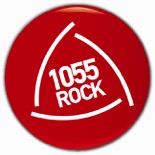 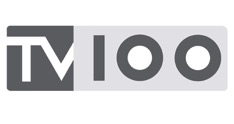 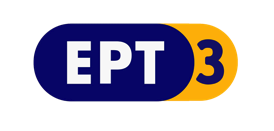 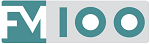 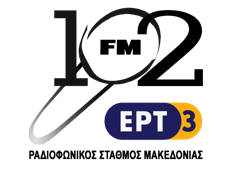 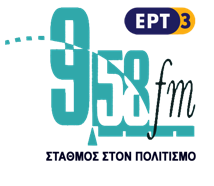 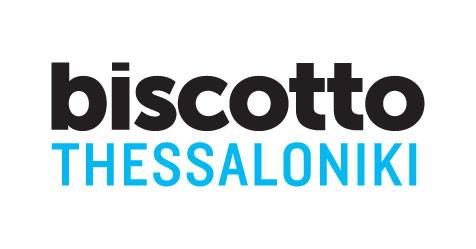 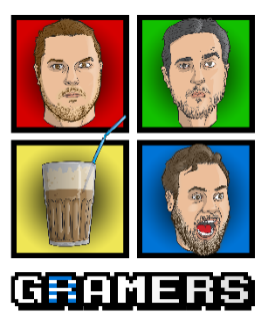 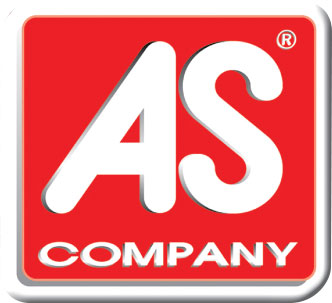 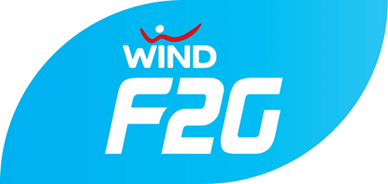 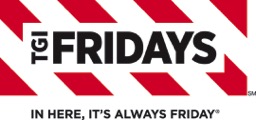 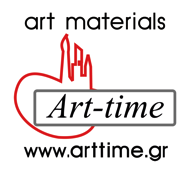 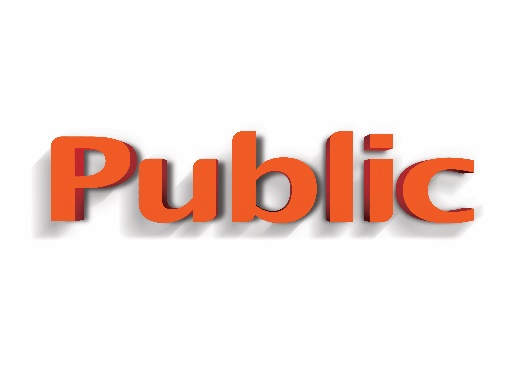 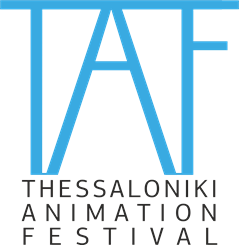 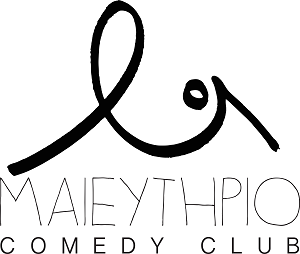 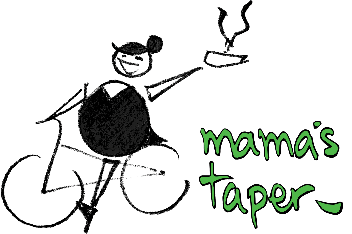 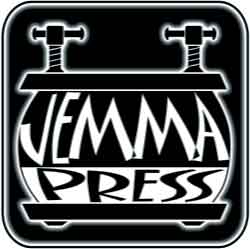 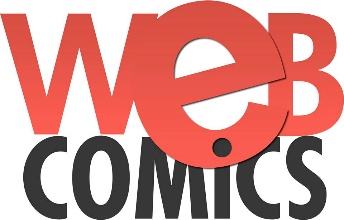 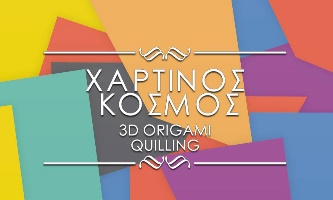 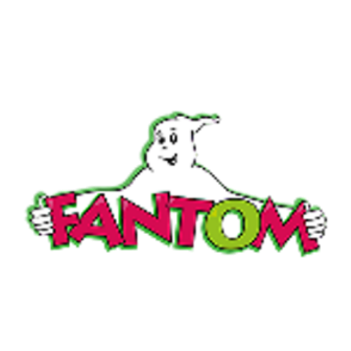 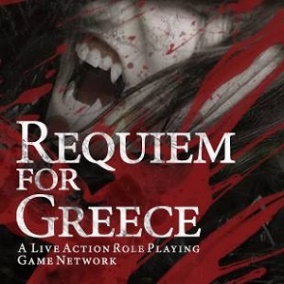 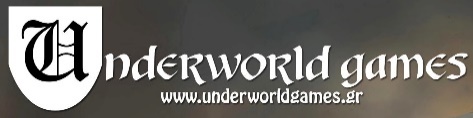 ΠεριεχομεναΠεριεχομεναπρολογοσπρολογοσH ΕΚΘΕΣΗOI ΚΑΛΕΣΜΕΝΟΙGAMING ΚΑΙ ΕΡΓΑΣΤΗΡΙΑBAZAARPARTΙΕSOI ΧΟΡΗΓΟΙ & ΔΩΡΟΘΕΤΕΣΑ΄ ΜέροςΒιβλιοπαρουσιασεισΑ΄ ΜέροςΒιβλιοπαρουσιασεισΠαρασκευή 16 ΔεκεμβρίουΠαρασκευή 16 ΔεκεμβρίουΣάββατο 17 ΔεκεμβρίουΣάββατο 17 ΔεκεμβρίουΚυριακή 18 ΔεκεμβρίουΚυριακή 18 ΔεκεμβρίουΒ΄ Μέροςομιλιεσ – εργαστηρια- διαγωνισμοιΒ΄ Μέροςομιλιεσ – εργαστηρια- διαγωνισμοιΠαρασκευή 16 ΔεκεμβρίουΠαρασκευή 16 ΔεκεμβρίουΣάββατο 17 ΔεκεμβρίουΣάββατο 17 ΔεκεμβρίουKυριακή 18 ΔεκεμβρίουKυριακή 18 ΔεκεμβρίουΔευτέρα 19 ΔεκεμβρίουΔευτέρα 19 ΔεκεμβρίουΕΠΙΤΡΑΠΕΖΙΑ ΠΑΙΧΝΙΔΙΑ - ΔΙΑΓΩΝΙΣΜΟΙΓ΄ ΜέροςΑλλΕΣ ΔΡΑΣεΙςΓ΄ ΜέροςΑλλΕΣ ΔΡΑΣεΙςΠαρασκευή 17 ΔεκεμβρίουΠαρασκευή 17 ΔεκεμβρίουΔευτέρα 19 ΔεκεμβρίουΔευτέρα 19 Δεκεμβρίου15 - 19 Δεκεμβρίου15 - 19 ΔεκεμβρίουTρίτη 20 ΔεκεμβρίουTρίτη 20 ΔεκεμβρίουΠληροφοριες & χορηγοιΠληροφοριες & χορηγοιΠΛΗΡΟΦΟΡΙΕΣ:Εγκαίνια ΈκθεσηςΠέμπτη 15 Δεκεμβρίου 2016, ώρα 20.00 μ.μ.Ωράριο λειτουργίας 10.00 π.μ. - 22.00 μ.μ.Η ΕΙΣΟΔΟΣ ΓΙΑ ΤΟ ΚΟΙΝΟ ΕΙΝΑΙ ΕΛΕΥΘΕΡΗ